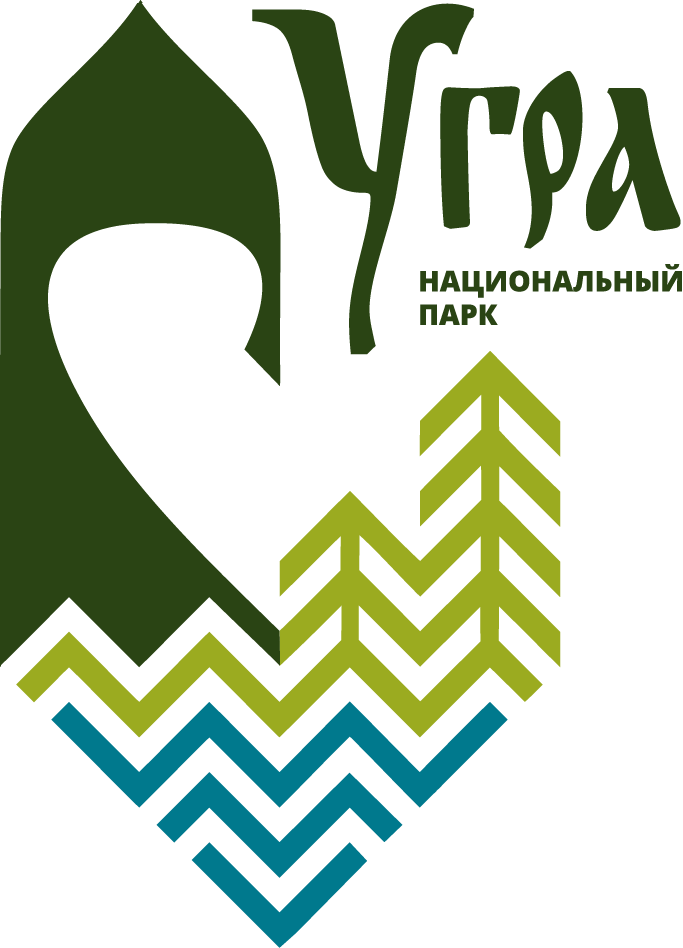 Национальный парк «Угра»Анкета для добровольцев. Укажите Ваши ФИО, возрастУкажите е-mail, номер телефона для связи.Есть ли у вас опыт волонтерской деятельности?В каких видах работ вы хотели бы принять участие? (можно выбрать несколько вариантов).Расчистка парка усадьбы Оболенских (пожелание к добровольцам: хорошая физическая подготовка)Волонтеры-дизайнеры, художники(пожелание к добровольцам: умение работать в графических редакторах; прикрепите, пожалуйста, несколько своих работ для примера)Волонтеры-фотографы(пожелание к добровольцам: прикрепите, пожалуйста, несколько своих работ для примера)Если Вы являетесь специалистом в определенной сфере и готовы предложить помощь в выполнении работ, не указанных в списке, напишите об этом в свободной форме под этим пунктом.Вы планируете участвовать в работах индивидуально или можете собрать небольшую группу (например, среди близких, друзей или коллег; в этом случае укажите количество человек, которые могут прийти с Вами) 